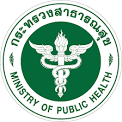 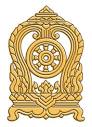 แบบติดตามประเมินผลการจัดการเรียนการสอนและการดำเนินการตามมาตรการด้านสาธารณสุขในสถานการณ์การแพร่ระบาดของโรคติดเชื้อไวรัสโคโรนา 2019 (COVID - 19)ภาคเรียนที่ 1/2565 ( เดือนพฤษภาคม  – มิถุนายน 2565 ) คำชี้แจง	แบบติดตามประเมินผลการจัดการเรียนการสอนและการดำเนินการตามมาตรการด้านสาธารณสุข
ในสถานการณ์การแพร่ระบาดของโรคติดเชื้อไวรัสโคโรนา 2019 (COVID - 19) ภาคเรียนที่ 1/2565 
(พฤษภาคม - มิถุนายน 2565) ในระบบ MOECOVID (www.covid.moe.go.th) สำหรับสถานศึกษา ฉบับนี้ กระทรวงศึกษาธิการร่วมกับกระทรวงสาธารณสุข จัดทำขึ้นเพื่อใช้ในการติดตามประเมินผลการจัดการเรียนการสอน และการดำเนินการตามมาตรการป้องกันการแพร่ระบาดของโรคติดเชื้อไวรัสโคโรนา 2019 (COVID - 19) 
ภาคเรียนที่ 1/2565 ภายใต้ข้อกำหนดออกตามความในมาตรา 9 แห่งพระราชกำหนดการบริหารราชการในสถานการณ์ฉุกเฉิน พ.ศ. 2548 (ฉบับที่ 37) จึงขอความร่วมมือสถานศึกษาได้ให้ข้อมูลตามความเป็นจริง 
เพื่อนำข้อมูลไปใช้พัฒนาการจัดการเรียนการสอนและการกำหนดมาตรการด้านสาธารณสุขต่อไป1. ข้อมูลทั่วไปของสถานศึกษา    1.1 ชื่อสถานศึกษา................................................................จังหวัด.............................................................    1.2 รหัสสถานศึกษาสังกัดกระทรวงศึกษาธิการ (รหัส 10 หลัก) .................................................................    1.3 ตำแหน่งผู้ให้ข้อมูลผู้อำนวยการ	 รองผู้อำนวยการ ครู/ อาจารย์ ที่ผู้รับผิดชอบ	 อื่นๆ โปรดระบุ .....................................................สถานศึกษาในสังกัดสำนักงานคณะกรรมการการศึกษาขั้นพื้นฐาน (สพฐ.) สำนักงานคณะกรรมการการอาชีวศึกษา (สอศ.)	 สำนักงานคณะกรรมการส่งเสริมการศึกษาเอกชน (สช.)	 สำนักงานส่งเสริมการศึกษานอกระบบและการศึกษาตามอัธยาศัย (กศน.) กองบัญชาการตำรวจตระเวนชายแดน กรุงเทพมหานคร สำนักงานพระพุทธศาสนาแห่งชาติ	กรมส่งเสริมการปกครองท้องถิ่น สังกัดอื่น (ระบุ) ........................................................................ประเภทของสถานศึกษา พักนอน หรือ โรงเรียนประจำ ไป-กลับ2. สถานศึกษาหรือชุมชนอยู่ในเขตพื้นที่การแพร่ระบาดของโรคติดเชื้อไวรัสโคโรนา 2019 (COVID-19) เขตพื้นที่ใด  พื้นที่เฝ้าระวัง (สีเขียว)    พื้นที่เฝ้าระวังสูง (สีเหลือง)  พื้นที่นำร่องด้านการท่องเที่ยว (สีฟ้า)3. การดำเนินการตามข้อกำหนดของ 6 มาตรการหลัก (DMHT-RC), 6 มาตรการเสริม (SSET-CQ) 
   และแนวทาง 7 มาตรการเข้มสำหรับสถานศึกษา 	3.1 การปฏิบัติตาม 6 มาตรการหลัก 	3.2 การปฏิบัติตาม 6 มาตรการเสริม 	3.3 การปฏิบัติตาม 7 มาตรการเข้ม4. การปฏิบัติตามแผนเผชิญเหตุ เปิดเรียน On-Site ปลอดภัย อยู่ได้กับโควิด-19 ภาคเรียนที่ 1/2565สำหรับโรงเรียนประจำ  (เน้น Sandbox Safety Zone in School : SSS)  
  (ตอบเฉพาะโรงเรียนประเภทพักนอน หรือโรงเรียนประจำ หากไม่ใช่ข้ามไป ข้อ ข.)สำหรับโรงเรียนไป-กลับ (ตอบเฉพาะโรงเรียนประเภทไป – กลับ)5. ปัญหา อุปสรรค ในการจัดการเรียนการสอนและการดำเนินการตามมาตรการด้านสาธารณสุข      ในสถานการณ์การแพร่ระบาดของโรคติดเชื้อไวรัสโคโรนา 2019 (COVID - 19)      (สามารถเลือกได้มากกว่า 1 ข้อ) 6. ข้อเสนอแนะ ..........................................................................................................................................................................................................................................................................................................................................................................................................................................................................................................................................หมายเหตุ :   ขอความกรุณา
1. ส่งไฟล์รายงานที่กรอกสมบูรณ์ตามแบบติดตามฉบับนี้ สกุล .doc พร้อมคลิป/ไฟล์เอกสารนำเสนอ ฯลฯ ที่จดหมายอิเล็กทรอนิกส์ nfetakk@gmail.com 
2. หากกรอกข้อมูลแล้วเสร็จในวันลงตรวจ ขอความกรุณา สำเนามอบคณะติดตามฯ ศธภ.9 จำนวน 3 ชุด ด้วยขอขอบคุณกระทรวงศึกษาธิการ และกระทรวงสาธารณสุข6 มาตรการหลัก   ปฏิบัติไม่ปฏิบัติ1. เว้นระยะห่างระหว่างบุคคล อย่างน้อย 1 เมตร2. สวมหน้ากาก 100% ตลอดเวลาที่อยู่ในสถานศึกษา3. ล้างมือ ด้วยสบู่และน้ำนาน 20 วินาที หรือใช้เจลแอลกอฮอล์4. วัดไข้ สังเกตอาการ และซักประวัติผู้สัมผัสเสี่ยงทุกคนก่อนเข้าสถานศึกษา5. ลดแออัด ลดเข้าไปในพื้นที่เสี่ยง กลุ่มคนจำนวนมาก6. ทำความสะอาดบริเวณพื้นผิวสัมผัสร่วม อาทิ ที่จับประตู ลูกบิดประตู ราวบันได ปุ่มกดลิฟต์ เป็นต้น  6 มาตรการเสริม ปฏิบัติไม่ปฏิบัติ1. ดูแลใส่ใจ ปฏิบัติตน มีวินัย รับผิดชอบตัวเอง ปฏิบัติตามมาตรการอย่างเคร่งครัด2. ใช้ช้อนของตนเองทุกครั้ง ไม่กินอาหารร่วมกัน ลดสัมผัสร่วมกับผู้อื่น3. กินอาหารปรุงสุก ใหม่ ร้อน 4. ลงทะเบียนเข้า-ออกโรงเรียน ตามที่รัฐกำหนดด้วย app หรือบันทึกการเข้า–ออกอย่างชัดเจน5. สำรวจบุคคล นักเรียน และกลุ่มเสี่ยงที่มาจากพื้นที่เสี่ยง เพื่อเข้าสู่กระบวนการคัดกรอง6. กักกันตัวเอง ตามมาตรการกระทรวงสาธารณสุข เมื่อมีอาการหรือเป็นผู้สัมผัสเสี่ยงสูง7 มาตรการเข้มปฏิบัติไม่ปฏิบัติ1. ประเมินความพร้อมก่อนเปิดเรียน ผ่าน TSC Plus และรายงานการติดตามการประเมินผลผ่าน MOECOVID2. ทำกิจกรรมแบบกลุ่มคนน้อย (Small Bubble)3. จัดระบบให้บริการอาหารตามหลักสุขาภิบาลอาหารและหลักโภชนาการ4. จัดการด้านอนามัยสิ่งแวดล้อมตามเกณฑ์มาตรฐาน ได้แก่ การระบายอากาศ การทำความสะอาด คุณภาพน้ำบริโภค การจัดการขยะ5. จัดให้มีแผนเผชิญเหตุ และมีการซักซ้อม (School Isolation)6. ควบคุมดูแลการเดินทางระหว่างบ้านกับโรงเรียน (Seal Route) อย่างปลอดภัย7. จัดให้มี School Pass สำหรับนักเรียน ครู และบุคลากร ในสถานศึกษา อาทิ ผลการประเมิน TST ประวัติการได้รับวัคซีน ฯลฯกรณีพบครู นักเรียน หรือบุคลากร เป็นการปฏิบัติปฏิบัติไม่ปฏิบัติผู้สัมผัสเสี่ยงต่ำ1. เปิดเรียน On-Site ตามปกติผู้สัมผัสเสี่ยงต่ำ2. ปฏิบัติตามมาตรการ universal preventionผู้สัมผัสเสี่ยงต่ำ3. ประเมินความเสี่ยงตนเอง ผ่าน Thai Save Thai (TST)ผู้สัมผัสเสี่ยงต่ำ4. เว้นระยะห่างของนักเรียนในห้องเรียน ไม่น้อยกว่า 1 เมตรผู้สัมผัสเสี่ยงสูง1. จัดการเรียนการสอน ปฏิบัติงาน ทำกิจกรรมใน Quarantine Zone ตามมาตรการ SSS เป็นเวลา 5 วัน 
และติดตามสังเกตอาการอีก 5 วันผู้สัมผัสเสี่ยงสูง2. กรณีได้รับวัคซีนโควิด-19 ครบตามคำแนะนำในปัจจุบัน 
ไม่มีอาการ ไม่แนะนำให้กักกันผู้สัมผัสเสี่ยงสูง3. ตรวจคัดกรองหาเชื้อด้วย ATK ในวันที่ 5 และวันที่ 10 
หลังสัมผัสผู้ติดเชื้อผู้สัมผัสเสี่ยงสูง4. ตรวจคัดกรองหาเชื้อด้วย ATK ถ้ามีอาการให้ตรวจทันทีผู้ติดเชื้อ1. พิจารณาร่วมกับหน่วยบริการสาธารณสุข แยกกักกันที่โรงเรียน (School Isolation) ปฏิบัติตามแนวทางของกระทรวงสาธารณสุข โดยพิจารณาร่วมกับหน่วยบริการสาธารณสุขในพื้นที่หรือคณะกรรมการโรคติดต่อจังหวัดผู้ติดเชื้อ2. กรณีไม่มีอาการหรือมีอาการเล็กน้อย จัดการเรียนการสอนได้ตามความเหมาะสม เว้นระยะห่างไม่น้อยกว่า 2 เมตร 
งดกิจกรรมรวมกลุ่ม เน้นการระบายอากาศ ปฏิบัติตาม 
UP-DMHTA อย่างเคร่งครัดผู้ติดเชื้อ3. ติดต่อหน่วยบริการสาธารณสุขในพื้นที่ตามระบบงานอนามัยโรงเรียนผู้ติดเชื้อ4. ทำความสะอาดห้องเรียน ชั้นเรียน สถานศึกษาตามมาตรการของกระทรวงสาธารณสุข และเปิดเรียนตามปกติกรณีพบครู นักเรียน หรือบุคลากร เป็นการปฏิบัติปฏิบัติไม่ปฏิบัติผู้สัมผัสเสี่ยงต่ำ1. เปิดเรียน On-Site ตามปกติผู้สัมผัสเสี่ยงต่ำ2. ปฏิบัติตามมาตรการ universal preventionผู้สัมผัสเสี่ยงต่ำ3. ประเมินความเสี่ยงตนเอง ผ่าน Thai Save Thai (TST)ผู้สัมผัสเสี่ยงต่ำ4. เว้นระยะห่างของนักเรียนในห้องเรียน ไม่น้อยกว่า 1 เมตรผู้สัมผัสเสี่ยงสูง1. กรณีไม่ได้รับวัคซีนโควิด-19 ตามแนวทางปัจจุบัน ทั้งมีอาการและไม่มีอาการ แนะนำให้กักกันตัว (Self Quarantine)เป็นเวลา 5 วัน และติดตามเฝ้าระวังอีก 5 วันผู้สัมผัสเสี่ยงสูง2. กรณีได้รับวัคซีนโควิด-19 ครบตามคำแนะนำในปัจจุบัน ไม่มีอาการ ไม่แนะนำให้กักกัน พิจารณาให้ไปเรียนได้ผู้สัมผัสเสี่ยงสูง3. ตรวจคัดกรองหาเชื้อด้วย ATK ในวันที่ 5 และวันที่ 10 หลังสัมผัสผู้ติดเชื้อผู้สัมผัสเสี่ยงสูง4. ตรวจคัดกรองหาเชื้อด้วย ATK ถ้ามีอาการให้ตรวจทันทีผู้สัมผัสเสี่ยงสูง5. สถานศึกษาจัดการเรียนการสอนอย่างความเหมาะสม เว้นระยะห่างไม่น้อยกว่า 2 เมตรผู้สัมผัสเสี่ยงสูง6. ประสานหน่วยบริการสาธารณสุขตามระบบงานอนามัยโรงเรียนผู้ติดเชื้อ1. แยกกักกันที่บ้าน (Home Isolation) หรือปฏิบัติตามแนะนำของสถานบริการสาธารณสุขผู้ติดเชื้อ2. พิจารณาจัดทำ School Isolation โดยคณะกรรมการสถานศึกษา หน่วยงานสาธารณสุข และคณะกรรมการโรคติดต่อจังหวัดผู้ติดเชื้อ3. เว้นระยะห่างไม่น้อยกว่า 2 เมตร จัดรูปแบบการเรียนการสอนอย่างความเหมาะสม โดยเฉพาะกลุ่มที่ไม่มีอาการผู้ติดเชื้อ4. ทำความสะอาดห้องเรียน ชั้นเรียน สถานศึกษา และเปิดเรียนตามปกติสถานศึกษาขาดงบประมาณในการจัดการเรียนการสอนให้เป็นไปตามมาตรการฯสถานศึกษาไม่สามารถจัดหาชุดตรวจคัดกรองหาเชื้อด้วย ATK เนื่องจากมีราคาสูง หรือเป็นการเพิ่มภาระค่าใช้จ่ายของสถานศึกษาหรือผู้ปกครองผู้เรียนไม่สามารถทำการตรวจคัดกรองหาเชื้อด้วย ATK ตามมาตรการและคำแนะนำผู้เรียน/นักเรียน ไม่ปฏิบัติตามมาตรการหลัก (DMHT-RC) และมาตรการเสริม (SSET-CQ) 
อย่างเคร่งครัดคุณภาพการเรียนรู้ของผู้เรียนไม่เป็นไปตามเป้าหมาย เนื่องจากสถานการณ์โควิดในช่วงที่ผ่านมานักเรียนมีการเรียนการสอนแบบออนไลน์ผู้ปกครองมีความกังวลสถานการณ์การติดเชื้อไวรัสโคโรนา 2019 (COVID-19) ในสถานศึกษา 
ทั้งกรณีที่ไปติดเชื้อจากบุคคลอื่น และการเป็นกลุ่มเสี่ยงสูงในการแพร่เชื้อให้กับบุคคลในครอบครัวสถานศึกษาไม่สามารถส่งเสริมและสนับสนุนให้ครูและบุคลากรรับการฉีดวัคซีนตามเป้าหมายได้ สถานศึกษาไม่สามารถส่งเสริมและสนับสนุนให้นักเรียน อายุ 12-17 ปี รับการฉีดวัคซีนโควิด-19 (เข็มกระตุ้น) ได้สถานศึกษาไม่สามารถส่งเสริมและสนับสนุนให้นักเรียน อายุ 5-11 ปี รับการฉีดวัคซีนโควิด-19 ตามเกณฑ์นักเรียน ครู และบุคลากร ไม่ได้ประเมิน Thai Save Thai (TST) อย่างต่อเนื่องตามเกณฑ์จำแนกเขตพื้นที่การแพร่ระบาด